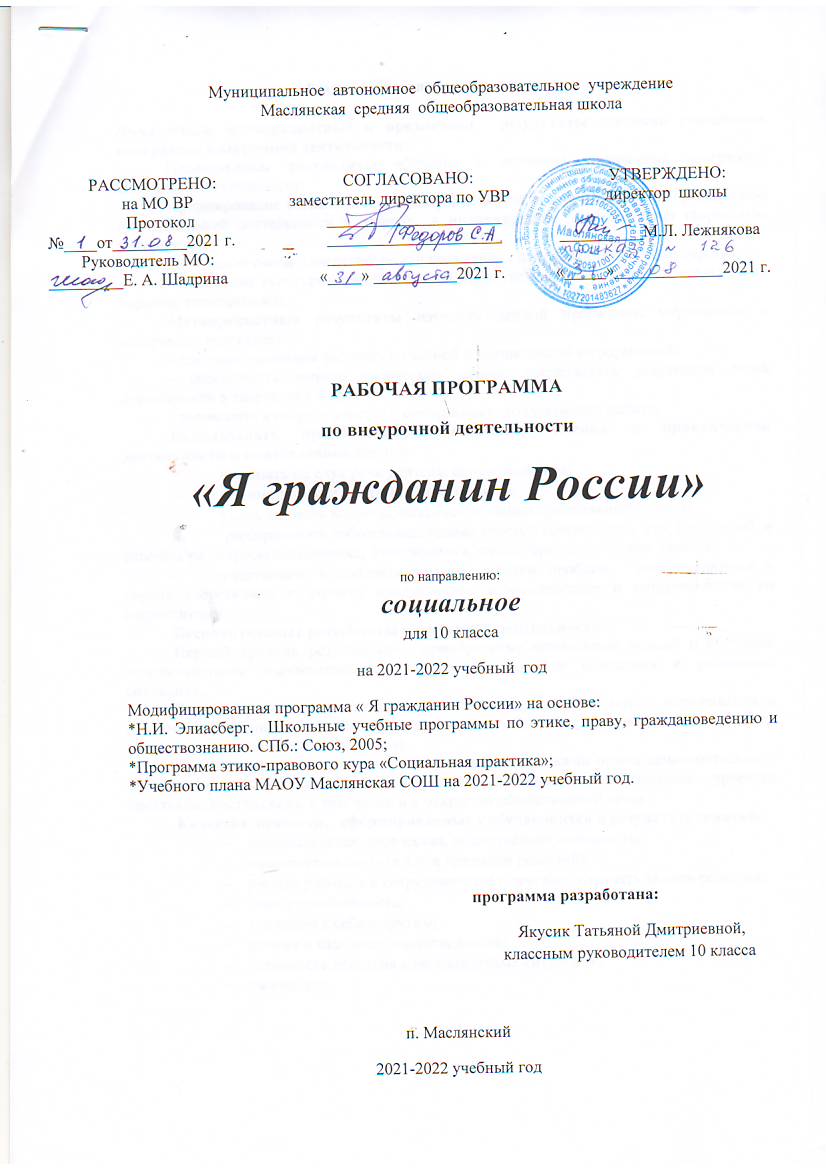 Раздел I. Планируемые результатыЛичностные, метапредметные и предметные  результаты освоения учащимися программы внеурочной деятельностиПланируемые результаты обучения и освоения содержания программы внеурочной деятельности: - формирование когнитивной и коммуникативной компетенций через организацию познавательной деятельности в группах  и индивидуально, а также через творческую деятельность;- осознание своей идентичности как гражданина демократического государства;- понимание культурного многообразия мира, уважение к культуре своего и других народов, толерантность.Метапредметные результаты изучения данной программы выражаются в следующих качествах:- владение умениями работать с учебной и внешкольной информацией;- способность решать творческие задачи, представлять результаты своей деятельности в творческих формах;- готовность к сотрудничеству с соучениками, коллективной работе.Использовать приобретенные знания и умения в практической деятельности и повседневной жизни:понимать на слух речь учителя, одноклассников; понимать смысл адаптированного текста;уметь задавать вопросы, опираясь на смысл прочитанного текста;  расспрашивать собеседника, задавая простые вопросы (кто, что, где, когда), и отвечать на вопросы собеседника,  участвовать в элементарном этикетном диалоге;участвовать в коллективном обсуждении проблем,  интегрироваться в группу сверстников и строить продуктивное взаимодействие и сотрудничество со сверстниками.Воспитательные результаты внеурочной деятельности:Первый уровень результатов – приобретение социальных знаний о ситуации межличностного взаимоотношения, освоение способов поведения в различных ситуациях.Второй уровень результатов – получение школьниками опыта переживания и позитивного отношения к базовым ценностям общества (человек, семья, родина, природа, мир, знания, труд, культура).Третий уровень результатов – получение школьниками опыта самостоятельного общественного действия (умение представить зрителям собственные проекты: спектакли, постановки), в том числе и в открытой общественной среде.Качества личности,   сформированные у обучающихся в результате занятий: познавательная, творческая, общественная активность;самостоятельность (в т.ч. в принятии решений);умение работать в сотрудничестве с другими, отвечать за свои решения; коммуникабельность; уважение к себе и другим; личная и взаимная ответственность;готовность действия в нестандартных ситуациях;творчество.Раздел II. Содержание программы                      Концепция воспитательной системы “Я – гражданин России”
                                        «Я и Я» Цель: Формирование гражданского отношения к себе.Формы реализации:   акции милосердия, клубы по интересам, конференции, диспуты, беседы по вопросам гуманизма и нравственности; классные часы и уроки о милосердии, доброте, тренинги общения, аутотренинги, тесты. Праздники, фестивали, концерты, направленные на развитие творческих способностей, вечера искусств. Художественные салоны, литературные и музыкальные гостиные. Кружки: хореографические, изобразительного искусства, музыкальные, прикладного и технического творчества; спортивные секции.Предполагаемый результат: воспитание гуманности учащихся: понимания ценности человеческой жизни, справедливости, бескорыстия, уважение человеческого достоинства, милосердия, способности к состраданию, сопереживанию, терпению, доброжелательности. Высокий уровень самосознания, чувство собственного достоинства, самодисциплина.2.«Я и моя семья» Цель: Формирование гражданского отношения к своей семьеСодержание: Гражданин и семья. Поведение и действия достойного сына, дочери. Отношения в семье. Вежливость, трудолюбие. Верность – основа семьи. Преемственные связи: деды-родители, родители-дети, дети-внуки.Формы реализации: Беседы, встречи (изучение семьи и её родословной). Совместные спортивные мероприятия ( учителя, дети, родители).Совместные мероприятия художественного плана (дети, родители, учителя).Концерты (для родителей).Классные часы, литературные беседы на темы дружбы, любви, семьи.Конкурсы сочинений, презентаций:   «Моя мама»», «Об отце говорю с уважением», «Родная семья»Предполагаемый результат деятельности:Сформировать у школьников понятия сущности социальных ролей: настоящий мужчина обладает умом, решительностью, смелостью, благородством;настоящая женщина отличается добротой, вниманием к людям, отзывчивостью, терпимостью, умением прощать, любовью к детям;настоящий сын бережёт покой родителей, членам семьи, всегда готов помочь старшим в их работе по дому, не создаёт конфликтов, умеет держать данное слово;настоящая дочь заботится о своей семье, покое старших, умеет и любит трудиться. 3.»Я и моя школа»Цель: Формирование гражданского отношения к школе.Содержание: Гражданин и школьный коллектив. Интересы личные и коллективные. Знания в жизни человека. Участие в жизни школы, забота о школе, участие в школьном самоуправлении.Формы реализации: Вечера, фестивали, праздники, встречи, классные часы.Игры на развитие логики, памяти, внимания.Мероприятия по профориентации: совместные классные часы, собрания с людьми науки, искусства, рабочими, служащими различных специальностей.Анкетирование “Ваши профессиональные намерения”.Выставки, ярмарки.Предполагаемый результат.Осознание учеником роли знаний в жизни человека, видение личной учебной перспективы, овладение этикой взаимоотношений “учитель-ученик”, “ученик-ученик”, умение дорожить временем, совершенствовать и применять свои знания. Выполнение распорядка работы школы и возложенных на учащегося обязанностей.4.»Я и моё Отечество»Цель: Формирование гражданского отношения к Отечеству.Содержание: осмысление школьником себя как части своей Родины, её гражданина и патриота. Необходимость уберечь подростков от перерастания их протеста против накопившихся проблем в обществе в неприязнь и враждебность к Отечеству.Формы реализации. Акции: “Моё Отечество”, “Посылка - солдату”, «Вахта памяти»Вечера: “Мой друг, Отчизне посвятим души прекрасные порывы”, “ Я люблю тебя Россия”.
Конкурсы инсценированной военной песни, смотры строя и песни.Спортивные праздники.Шефство над ветеранами Великой Отечественной войны.Встречи с участниками Великой Отечественной войны, военнослужащими Российской Армии.Уроки мужества, гражданственности и патриотизма.Предполагаемый результат деятельностиУбеждённость учащихся в том, что настоящий гражданин любит и гордится своей Родиной и своим краем изучает её историко-культурное, духовное наследие, верен своему гражданскому долгу и готов к защите своего Отечества. 5.»Я и культура»Цель:Формирование гражданского отношения к искусству .
Содержание: Познание прекрасного в окружающей действительности. Значение искусства в воспитательном процессе. Выявление способностей, наклонностей каждого ребёнка и их реализация через сеть кружков, клубов, секций, конкурсы, праздники, экскурсии.Формы реализации: Беседы на тему (поэтические, музыкальные, театральные). Встречи с деятелями искусств. Поездки в театр. Театральные постановки. Кукольные спектаклиПредполагаемый результат: Умение школьников видеть прекрасное в окружающей действительности, знакомство с жизнью и творчеством выдающихся художников и композиторов. Занятие детей одним из видов искусства в факультативах и кружках художественного цикла, участие в художественной самодеятельности6. «Я и планета»:         Цель: Формирование гражданского отношения к планете.Содержание: Взаимосвязь между человеком, обществом, природой.  Каждый гражданин в ответе не только за себя, свою семью, свою Родину, но и за свою Планету.  Роль личности в развитии общества.  Цивилизация. Идеал человека, жизненная позиция.Форы реализации: Беседы и наблюдения, экскурсии, литературные вечера, экологические экспедиции, конкурсы рисунков, плакатов, игры-путешествия, проведение «круглых столов», защита гражданских проектов и др.Предполагаемый результат деятельности: Учащиеся осознают, что  настоящему гражданину следует знать, что такое духовная и материальная культура, духовность человека. Они должны серьёзно задуматься над своим существованием на планете Земля и над тем, как её сохранить.Раздел III. Тематическое планирование                                                                                                                            Приложение 1Календарно-тематическое планированиеПриложение 2Список литературы1.Антошин М.К. Герб, флаг, гимн России: изучение государственных символов РФ в школе М Айрис-пресс, 2003 г.2. Баранова И.В. Нравственные ценности. М.: Генезис, 2004 г.3. Бродовска З.В. В стране экологических загадок. Новосибирск, 2003 г.4. Газман О.С. Воспитание: цели, средства, перспектива. М.: Новое педагогическое мышление, 1989.-221 с.5.  Данилюк А.Я. и др. Концепция духовно-нравственного развития и воспитания личности гражданина России // Вестник образования. - 2009. - №17. - 9-13 с.6. Жиренко О.Е. Внеклассные мероприятия. М.: Вако, 2007 г.7.Концепция патриотического воспитания граждан РФ // Воспитание школьников. - 2005. - №1. -147 с.8. Концепция духовно-нравственного воспитания российских школьников. М.: Просвещение, 2009. - 35 с.9. Тыртышная М.А. Комплексная образовательная модульная программа. 5-11 классы – Волгоград: Учитель, 2015. – 271с.№Тема разделаКоличество часов1Я и Я42Я и моя семья33Я и моя школа144Я и мое Отечество85Я и культура36Я и планета2ИТОГО: 34 часаИТОГО: 34 часаИТОГО: 34 часа№Тема занятияТема занятияТема занятияФорма занятиядатасентябрьсентябрьсентябрьсентябрьсентябрьсентябрь1Урок знаний «Тюменская область: история, люди» ( к 75-летию Тюменской области)Урок знаний «Тюменская область: история, люди» ( к 75-летию Тюменской области)Единый урокЕдиный урок01.092Классное собрание «Планирование работы в классе. Выборы  актива». Классное собрание «Планирование работы в классе. Выборы  актива». Собрание Собрание 05.093Акция «Пусть осень жизни будет золотой». Помощь подшефным ветеранам. Создание поздравительной открытки с Днем пожилого человека. Конкурс рисунков. Выставка поделок. Акция «Пусть осень жизни будет золотой». Помощь подшефным ветеранам. Создание поздравительной открытки с Днем пожилого человека. Конкурс рисунков. Выставка поделок. АкцияАкция15.09-15.104 «Его Величество – Театр!» «Его Величество – Театр!»Конкурс букетовКонкурс букетовСен-тябрь5.«Профессиональное самоопределение» «Профессиональное самоопределение» АнкетированиеАнкетированиеСен-тябрьоктябрьоктябрьоктябрьоктябрьоктябрьоктябрь66День Дублёра. Участие в концерте, посвященном Дню Учителя.Уроки Уроки 04.097  7  Классное собрание «Порядок проведения государственной итоговой аттестации»11.098 8 Социально-психологическое тестирование. Онлайн-тестирование Онлайн-тестирование Ок-тябрь9 9 Анкетирование «Что и сколько мы читаем» (к Международному дню школьных библиотек») Анкетирование, беседаАнкетирование, беседа25.09ноябрьноябрьноябрьноябрьноябрьноябрь1010«Личность и общение»Психологичес-кое занятиеПсихологичес-кое занятие01.111111Профориентационные  занятия: «Я в мире профессий»Проект Проект 15.111212День народного Единства. День Матери.(конкурс сочинений              « Моя мама»)Ежемесячная газетаЕжемесячная газетаНоябрь 1313Деловая игра «Как стать гражданином»Игра Игра 22.11«О той земле, где ты родился», посвященный 75 -летию Тюменской области.  Конкурс чтецов  Конкурс чтецов29.11декабрьдекабрьдекабрьдекабрьдекабрьдекабрь1414Классное собрание «Результативность деятельности нашего коллектива»06.121515Основной закон жизни нашего государства.(К Дню Конституции)БеседаБеседа12.121616Единый час творчества. Украшение окон. Конкурс-выставка новогодних игрушек «Символ года-2020». Строительство Снежного городка.Час творчестваЧас творчества20.121717«Новый год идет…»балбал27.12январьянварьянварьянварьянварьянварь18 18 «Рождественские посиделки»Игры, конкурсы, развлеченияИгры, конкурсы, развлечения03.011919«Итоги первого полугодия : успехи и промахи»Классное собраниеКлассное собрание17.012020«Познай себя»Тест Тест 21.01февральфевральфевральфевральфевральфевраль21. 21. Классное собрание «Психологическая готовность к сдаче экзаменов»07.022222День памяти о россиянах, исполнявших служебный долг за пределами Отечества 14.0223 23 Подготовка к фестивалю военной песни «Песня в военной шинели»Рассказ о герое-землякеРассказ о герое-земляке21.0224 24 Диагностика «Мир моей будущей профессии»ФестивальФестиваль28.02мартмартмартмартмарт2525Акция «Поздравим наших мам и бабушек»Акция Акция 06.0326 26  «Я гражданин планеты Земля»Круглый столКруглый стол13.0327 27 День воссоединения Крыма и России (18 марта)Бюллетень Бюллетень 18.032828«Правила счастливого человека»Проект Проект 27.03апрельапрельапрельапрельапрельапрель2929По каким правилам мы живем. Подготовка к конкурсу «Ученик Года»Проект Проект 03.043030«Как мы прожили год?»Мониторинг, электронное портфолиоМониторинг, электронное портфолио10.043131Моя будущая профессияДиагностика Диагностика 17.043232День Земли. Субботник. Акция Акция 24.04маймаймаймаймаймай3333Акция «Вахта памяти».  «Победа деда – моя победа». Мини-проекты. Акция «Открытка ветерану»Акция Акция Май, 09.053434Акция «Пожелай выпускнику». Последний звонок.Акция Акция 22.05